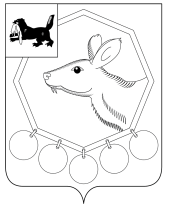 __13.03. 2019  №45п/19  __ РОССИЙСКАЯ ФЕДЕРАЦИЯИРКУТСКАЯ ОБЛАСТЬ МУНИЦИПАЛЬНОЕ ОБРАЗОВАНИЕ «БАЯНДАЕВСКИЙ РАЙОН»МЭРПОСТАНОВЛЕНИЕО ПРИНЯТИИ РАСХОДНЫХ ОБЯЗАТЕЛЬСТВ  ПО ПРЕДОСТАВЛЕНИЮ СУБСИДИЙ НА КОМПЛЕКТОВАНИЕ КНИЖНОГО ФОНДА МУНИЦИПАЛЬНОГО ОБРАЗОВАНИЯ «БАЯНДАЕВСКИЙ РАЙОН»            В целях  реализации в 2019 году мероприятий по комплектованию книжных фондов муниципального образования «Баяндаевский район», в соответствии с Постановлением  Правительства Иркутской области от 16.06.2017 года N401-пп «Об утверждении Положения о предоставлении и расходовании субсидий из областного бюджета местным бюджетам в целях софинансирования расходных обязательств муниципальных образований Иркутской области на поддержку отрасли культуры", руководствуясь  статьями 33, 48  Устава муниципального образования «Баяндаевский район»,ПОСТАНОВЛЯЮ:1.	 Принять расходные обязательства муниципального образования «Баяндаевский район» по комплектованию книжных фондов муниципального образования «Баяндаевский район», реализация которых в 2019 году осуществляется за счет средств местного бюджета в объеме 10 289,00 рублей и субсидии из областного бюджета, предоставляемой в целях софинансирования расходных обязательств муниципального образования, в объеме 195 480,00 рублей.2.     Исполнение расходных обязательств по комплектованию книжных фондов муниципального образования «Баяндаевский район»    и подготовка отчета об использовании субсидии из областного бюджета и представления его в срок до 25  декабря 2019 года в  Министерство культуры и архивов Иркутской области возлагается на Абгалдаеву Ж.В., директора МБУК МЦБ МО «Баяндаевский район».3.    Финансовому управлению обеспечить внесение изменений в Решение о бюджете на 2019 год в части отражения расходов на комплектование книжных фондов муниципального образования «Баяндаевский район» .4.   Опубликовать настоящее постановление в районной газете «Заря» и разместить на официальном сайте МО «Баяндаевский район» в информационно-телекоммуникационной сети «Интернет».5.  Контроль за исполнением настоящего постановления возложить на заместителя мэра  муниципального образования «Баяндаевский район» Еликова В.Т.Мэр МО «Баяндаевский район»А.П.Табинаев